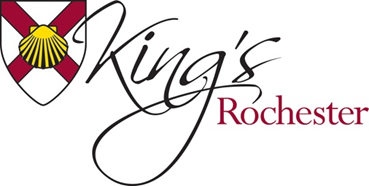 Name:  …………………………………………….Age:     …………………………………………….Date:    ….…………………………………………Instructions:You must try to complete every taskThe time limit 90 minutesTask 1Questions 1. What time of year was it in the story?    ……………………………………………………………………………………………………………………………………………………………………………………………………………………………………………………………………………………………………………………………………………………2. Why were the Wind and the Sun arguing?  ………………………………………………………………………………………………………………………………………………………………………………………………………………………………………………………………………………………………………………………………………………………………………………………………………………………………………………………………………………………………………………………………3. How did the Wind and the Sun try to decide who was stronger?……………………………………………………………………………………………………………………………………………………………………………………………………………………………………………………………………………………………………………………………………………………………………………………………………………………………………………………………………………………………………………………………………………………………………………………………………………………4. “The Sun smiled warmly”.  What do you think this means?…………………………………………………………………………………………………………………………………………………………………………………………………………………………………………………………………………………………………………………………………………………………………………………………………………………………………………………………………………………………………………………………………………………………………………………………………………………...5. What can we learn from this story?………………………………………………………………………………………………………………………………………………………………………………………………………………………………………………………………………………………………………………………………………………………………………………………………………………………………………………………………………………………………………………………………………………………………………………………………………………………………………………………………………………………………………………………………………………………………………………………………Task 2Questions 1. Explain in your own words why Nelson Mandela went to prison.   …………………………………………………………………………………………………………………………………………………………………………………………………………………………………………………………………………………………………………………………………………………..  ……………………………………………………………………………………………………………………………………………………………………………………………………………………………………………………………………………………………………………………………………………………  ………………………………………………………………………………………………………………………………………………………………………………………………………………………………………………………………2. Find the two words in the text that describe Mandela’s message.  Can you explain what these words mean?  ………………………………………………………………………………………………………………………………………………………………………………………………………………………………………………………………  …………………………………………………………………………………………………………………………………………………………………………  …………………………………………………………………………………………………………………………………………………………………………  …………………………………………………………………………………………………………………………………………………………………………3. Write a short summary of the main events in Mandela’s life, using your own words.  ………………………………………………………………………………………………………………………………………………………………………… …………………………………………………………………………………………………………………………………………………………………………  …………………………………………………………………………………………………………………………………………………………………………  …………………………………………………………………………………………………………………………………………………………………………………………………………………………………………………………………………………………………………………………………………………………………………………………………………………………………………4. Do you think the author has positive or negative feelings towards Nelson Mandela?  What sentences in the text show you this?  …………………………………………………………………………………………………………………………  …………………………………………………………………………………………………………………………  …………………………………………………………………………………………………………………………  ……………………………………………………………………………………………………………………………………………………………………………………………………………………………………………………………………………………………………………………………………………………………………………………………………………………………………………………………………………………………………………………………………………………………………………………………………………………………………………………………………………………………………………………………………………………………………………………………………………………………………………………………………………………………………………………………………………………………………………………………………………………………………………………………………………………………………………………………………………………………………………………………………………………………………………………………………………………………………………………………………………………………………………………………………Task 3 Questions1.  Underline the two adjectives that best describe the scene in the text.   Peaceful	urban			busy			rural2.  Choose the best definition of “skittering”A) a big messB) jumping up and down in an excited way C) the noise of an animal running 3. Choose the best definition of “ash pile”A) grey dust on the ground after a fireB) tramps who come from the highwayC) a place where men sit.4. How does the language used by the writer produce a picture in the mind of the reader?………………………………………………………………………………………………………………………………………………………………………………………………………………………………………………………………………………………………………………………………………………………………………………………………………………………………………………………………………………………………………………………………………………………………………………………………………………………………………………………………………………………………………..…………………………………………………………………………………………………………………………………………………………………………………………………………………………………………………………………………………………………………………………………………………….……………………………………………………………………………………………………………………………………………………………………………………………………………………………………………………………………………………………………………………………………………………………………………………………………………………………………5.  “For a moment the place was lifeless, and then two men emerged from the path and came into the opening by the green pool”.   What do you think happens next?…………………………………………………………………………………………………………………………………………………………………………………………………………………………………………………………………………………………………………………………………………………………………………………………………………………………………………………………………………………………………………………………………………………………………………………………………………………………………………………………………………………………………………………………………………………………………………………………………………………………………………………………………………………….………………………………………………………………………………………………………………………………………………………………………………………………………………………….Task 4 4 Questions Decide if the following statements are True or False and write down which parts of the text supports your answer.1. Most native speakers in England understand the way English works in the world.………………………………………………………………………………………………………………………………………………………………………………………………………………………………………………………………………………………………………………………………………………………………………………………………………………………………………………………………………………………………………………………………………………………………………………………………………………………………………………………………………………………………………..2. The English language is never influenced by other languages in the countries where it is spoken.………………………………………………………………………………………………………………………………………………………………………………………………………………………………………………………………………………………………………………………………………………………………………………………………………………………………………………………………………………………………………………………………3. The English Language is spoken in the same way wherever you go.………………………………………………………………………………………………………………………………………………………………………………………………………………………………………………………………………………………………………………………………………………………………………………………………………………………………………………………………………………………………………………………………Answer the following questions.4. In paragraph 2, what are the two reasons why the use of English varies so much around the world?……………………………………………………………………………………………………………………………….…………………………………………………………………………………………………………………………………………………………………………………………………………………………………………………………………………………………………………………………………………………………………………………………………………………………………………………………………………………5. What does the writer mean by “symbolise many different and often sensitive issues and institutions”?……………………………………………………………………………………………………………………………………………………………………………………………………………………………………………………………..………………………………………………………………………………………………………………………………..…………………………………………………………………………………………………………………………………………………………………………………………………………………6. Summarise in your own words the point the author is trying to make in this text.…………………………………………………………………………………………………………………………………..……………………………………………………………………………………………………………………………………………………………………………………………………………………………………………………………………………………………………………………………………………………………………………………………………………………………………………………………………………………………………………………………………………………………………………………………………………………………………………………………………………………………………………………………………………………………………………………………………………………………………